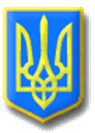 ЛИТОВЕЗЬКА    СІЛЬСЬКА РАДАВОЛИНСЬКА ОБЛАСТЬ, ІВАНИЧІВСЬКИЙ     РАЙОНСьомого скликанняР І Ш Е Н Н ЯВід  28 лютого 2019 року                 с.Литовеж                                     №23/11 Про затвердження  Положення про преміюванняпрацівників закладів освіти Литовезької сільської радиза високу результативність роботи  	 Відповідно до статті 25 Закону України "Про місцеве самоврядування в Україні", з метою стимулювання активної участі педагогів у районних, обласних, всеукраїнських та міжнародних конкурсах, виставках та результативної підготовки учнів до участі в районних, обласних, всеукраїнських та міжнародних олімпіадах, інтелектуальних конкурсах, з метою заохочення працівників закладів дошкільної та загальної середньої освіти, враховуючи висновки постійної комісії ради з питань освіти, фізичного виховання, культури, охорони здоров’я, соціальної політики, регламенту та депутатської етики,  Литовезька сільська радаВИРІШИЛА:1.Затвердити Положення про преміювання працівників закладів освітиЛитовезької сільської ради за високу результативність роботи (далі – Положення) згідно додатку.2.Відділу фінансів (Ю.Твардовській) при плануванні бюджету на відповідний рік та внесення змін до нього, передбачити кошти на виплату премій працівникам  закладів освіти Литовезької сільської ради.3 Контроль за виконанням даного рішення покласти постійну комісію з питань  бюджету, фінансів та планування соціально-економічного розвитку.Сільський голова                                                                                     І.ІванчукЗАТВЕРДЖЕНО                                                                                  Рішення Литовезької сільської ради №23/11 від 28.02.2019 р.ПОЛОЖЕННЯПро преміювання працівників   закладів освіти Литовезької сільської ради за високу результативність роботиІ. Загальні положення1.1. Положення про преміювання  працівників   закладів освіти  розроблено відповідно до положень Кодексу законів України про працю, Закону про оплату праці, Постанови Кабінету Міністрів України від 30.08.2002 № 1298 «Про оплату праці працівників на основі Єдиної тарифної сітки розрядів і коефіцієнтів з оплати праці працівників установ, закладів та організацій окремих галузей бюджетної сфери», наказу МОН України «Про впорядкування умов оплати праці та затвердження схем тарифних розрядів працівників навчальних закладів, установ освіти та наукових установ» №  557 від 26.09.2005р з метою стимулювання сумлінної праці працівників та визначає порядок і розміри виплати їм премій за підсумками роботи.1.2. Положення спрямоване на піднесення матеріальної зацікавленості працюючих у покращенні якості виконання посадових обов’язків, функцій та завдань.1.3. Дійсне Положення може бути доповнено або змінено відповідно до умов колективного договору.ІІ. Порядок та умови преміювання2.1. Сільський голова має право преміювати керівників  закладів освіти, їх заступників в межах асигнувань, передбачених кошторисом  на оплату праці.2.2. Підставою для виплати премії керівникам  закладів освіти, їх заступникам є розпорядження сільського голови.2.3. Керівник  закладу  освіти має право преміювати працівників навчального закладу в межах асигнувань, передбачених кошторисом  на оплату праці.2.4. Підставою  для виплати премії працівникам  закладів освіти є рішення постійної комісії, створеної при закладі освіти з надання винагороди педагогічним та іншим працівникам закладу з обов’язковим погодженням з профспілкою закладу освіти чи радою трудового колективу.2.5. На основі рішення комісії  керівник  закладу освіти видає відповідний наказ.2.5. Конкретні розміри даних виплат встановлюються сільським головою  для керівників навчальних закладів, їх заступників; комісією з питань надання винагороди, що діє при закладі освіти  – для працівників  закладів освіти.2.6. Грошову винагороду працівники одержують в тому ж порядку, що й заробітну плату. Нарахування і виплата проводиться бухгалтерією сільської ради.ІІІ. Виплата премії3.1. При визначенні премії керівникам  закладів освіти  враховується:- своєчасна та якісна підготовка  закладу освіти до нового навчального року;- організація чіткої роботи працівників закладу, створення сприятливого мікроклімату в педагогічному колективі;- систематична робота щодо зміцнення та покращення  матеріально-технічної бази навчального закладу;-створення належних умов щодо забезпечення охорони життя та здоров’я учнів та вихованців;- організація та проведення освітнього процесу з надання якісних освітніх послуг в закладі, результативності участі здобувачів освіти та вчителів у конкурсах, олімпіадах.3.2. При визначенні премії заступникам керівників закладів освіти враховується:- організація системи роботи щодо підвищення кваліфікації та професійної майстерності педагогів;- створення належних умов щодо виконання навчальних програм;- якісний та дієвий контроль за освітнім процесом, якістю знань, умінь, навичок учнів;- чітку організацію роботи і здійснення контролю щодо забезпечення охорони життя і здоров’я учасників  освітнього процесу.- організація системи виховної роботи в закладі освіти з виховання свідомого та ініціативного громадянина;- організація та проведення освітнього процесу з надання якісних освітніх послуг в закладі, результативності участі здобувачів освіти та вчителів у конкурсах, олімпіадах.3.3. При визначенні розміру премії педагогічним працівникам враховується:- ефективне володіння формами і методами організації  освітньої та виховної роботи, вміле їх застосовування, що забезпечує результативність роботи;- наявність власного або творче використання перспективного педагогічного досвіду;- досконале володіння методикою організації освітнього та виховного процесу, врахування психологічних особливостей школярів під час відбору та здійснення форм і методів навчання та виховання, забезпечення розвивального характеру педагогічного впливу на учнів;- результативне впровадження в освітній процес сучасних інноваційних технологій;- ефективне використання засобів ІКТ, якісна підготовка кабінетів до нового навчального року;- активна участь у роботі методичних об’єднань, творчих конкурсах «Вчитель року», «Творчі сходинки педагогів Волині» тощо.- ініціатива та творчість у виконанні посадових обов’язків;- робота з обдарованим дітьми, підготовка призерів районних, обласних, всеукраїнських олімпіад, творчих та наукових конкурсів;- активна участь в громадському житті  закладу освіти;- дотримання  норм трудової дисципліни та правил внутрішнього трудового розпорядку закладу освіти;- активна участь у підготовці навчального закладу до нового навчального року, проведенні позакласних та позашкільних заходів, зміцненні матеріально-технічної бази  закладу освіти;- дотримання норм професійної етики, поваги до колег, толерантності з батьками та учнями.3.5. При визначенні розміру премії окремим працівникам враховується:- сумлінне ставлення до виконання функціональних  обов’язків;- дотримання в роботі вимог діючого трудового законодавства, Правил внутрішнього трудового розпорядку, інших нормативно-правових актів, які регламентують різні  сторони їх трудової діяльності;- відсутність порушень трудової дисципліни, техніки безпеки та охорони праці;- ініціативність у діяльності та результативність.3.6.  Розмір премії кожному окремому працівнику встановлюється відповідно до особистого внеску.IV. Причини повного або часткового позбавлення премії4.1. Несвоєчасне або неякісне виконання завдань і своїх посадових обов’язків.4.2. Порушення трудової, фінансової дисципліни, відсутність ініціативи та творчого ставлення до роботи.4.3. Невиконання правомірних розпоряджень та наказів керівника, відсутність результативності у виконанні окреслених задач, низький рівень виконавчої дисципліни.4.4. Несвоєчасне подання звітних та інших даних або вимог  відділів органів місцевого самоврядування. 4.5. Працівники, яких звільнено з ініціативи адміністрації або на яких накладено адміністративне чи дисциплінарне стягнення, позбавляються премії у повному розмірі.4.6. Працівників, які не забезпечили своєчасного і якісного виконання покладених на них завдань, допустили суттєві помилки та упущення в роботі, порушення трудової дисципліни, може бути позбавлено премії частково.V. Джерела фінансування5.1. Премія працюючим виплачується за рахунок асигнувань, передбачених на оплату праці і не можуть перевищувати одного посадового окладу (ставки заробітної плати). 5.2. На преміювання також направляються кошти за рахунок економії фонду заробітної плати, що утворюється протягом року в  закладі освіти. Розмір економії заробітної плати визначається як різниця між плановою сумою асигнувань за кошторисом (з урахуванням змін, що відбуваються за встановленим порядком) та сумою фактичних розходів. Секретар ради                                                                                  О. Касянчук